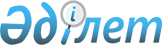 О внесении изменений в постановление акимата Каратальского района от 23 января 2012 года N 21 "Об установлении квоты рабочих мест для лиц, освобожденных из мест лишения свободы"
					
			Утративший силу
			
			
		
					Постановление акимата Каратальского района Алматинской области от 11 марта 2013 года N 65. Зарегистрировано Департаментом юстиции Алматинской области 08 апреля 2013 года N 2338. Утратило силу постановлением акимата Каратальского района Алматинской области от 13 сентября 2016 года № 300      Сноска. Утратило силу постановлением акимата Каратальского района Алматинской области от 13.09.2016 № 300.

      Примечание РЦПИ:

      В тексте документа сохранена пунктуация и орфография оригинала.

      В соответствии со статьей 21 Закона Республики Казахстан от 24 марта 1998 года "О нормативных правовых актах", подпунктом 5-5) статьи 7 Закона Республики Казахстан от 23 января 2001 года "О занятости населения", акимат района ПОСТАНОВЛЯЕТ:

      1. Внести в постановление акимата Каратальского района от 23 января 2012 года N 21 "Об установлении квоты рабочих мест для лиц, освобожденных из мест лишения свободы" (зарегистрированных в Реестре государственной регистрации нормативных правовых актов от 10 февраля 2012 года N 2-12-186, опубликованное в районной газете "Каратал" 24 февраля 2012 года за N 8) следующие изменения:

      заголовок указанного постановления изложить в следующей редакции:

      "Об установлении квоты рабочих мест для лиц, состоящих на учете службы пробации уголовно-исполнительной инспекции, а также лиц, освобожденных из мест лишения свободы"

      пункт 1 указанного постановления изложить в следующей редакции:

      "1. Установить квоту рабочих мест для лиц, состоящих на учете службы пробации уголовно-исполнительной инспекции, а также лиц, освобожденных из мест лишения свободы в размере одного процента от общей численности рабочих мест в организациях и предприятиях Каратальского района независимо от форм собственности".

      2. Контроль за исполнением настоящего постановления возложить на заместителя акима района Байтаеву Кулпаш Измухановну.

      3. Настоящее постановление вступает в силу со дня государственной регистрации в органах юстиции и вводится в действие по истечении десяти календарных дней после его первого официального опубликования.


					© 2012. РГП на ПХВ «Институт законодательства и правовой информации Республики Казахстан» Министерства юстиции Республики Казахстан
				
      Аким района

С. Дюсембинов

      СОГЛАСОВАНО:

      Начальник государственного

      учреждения "Отдел занятости

      и социальных программ

      Каратальского района"

Амандосов Сериик Жапарович
